Volunteer ApplicationContact InformationEmployment, Training, & EducationMost Recent Professional Employment / Practice HistoryReferencesInformation Requested for Licensed Professionals onlyVolunteer Experience DesiredPlease check any that you are qualified for or interested in.Availability Volunteer ExperiencePersonal InformationChippewa Valley Free Clinic does not and shall not discriminate on the basis of race, color, religion (creed), gender, gender expressions, age, national origin (ancestry), disability, marital status, sexual orientation, or military status, in any of its activities or operations. These activities include, but are not limited to, hiring and firing of staff, selection of volunteers and vendors, and provision of services.  We are committed to providing an inclusive and welcoming environment for all members of our staff, clients, volunteers, subcontractors, and vendors. Note: The Free Clinic reserves the right to decline volunteer assistance, when necessary. Completed volunteer applications and written qualifications do not guarantee an individual’s placement within the organization’s volunteer program. Selection and appropriateness for all volunteer positions will be at the discretion of the department directors. Our Mission: To provide healthcare to and advocacy for the people of the Chippewa Valley who have no healthcare alternative. Chippewa Valley Free Clinic Confidentiality Agreement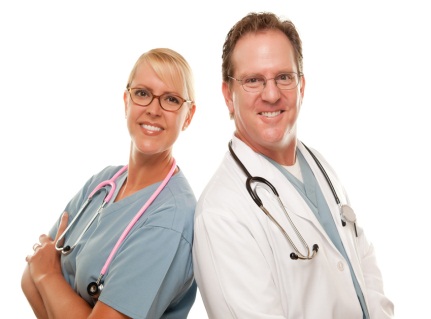 I, ___________________________________________________________________, understand:That all information I view in regards to patients, program participants, donors, volunteers, family members of patients, and/or employees of the Chippewa Valley Free Medical Clinic, and their partners/collaborators may be governed or protected by federal, state, and local regulations and, where privileged, is to be held in the strictest confidence.No private information can be released/shared with family, friends, or any other unauthorized person;I will release only information that is duly authorized for release and for which I have training and authorization to release;Unauthorized disclosure is cause for termination of volunteer services as well as possible civil and/or criminal sanctions.Volunteer Responsibilities and ExpectationsA positive, supportive environment is a critical value and asset of the clinic.  In order to assure the provision of consistent services and quality standards of care, all volunteers who work at the Chippewa Valley Free Clinic are asked to adhere to these responsibilities and expectations.Treat patients, staff and fellow volunteers with courtesy and respect.Know and follow patient confidentiality and privacy standards. (signed agreement)Complete the orientation and all required training required for the volunteer role.Attend all shifts and events to which the volunteer is committed.The basic commitment is six shifts per year: requirements may vary in specific areas. (A schedule will be provided.)Shifts are specific to volunteer job. (Clinic, non-clinic, etc…)Sign-In on the Sign In SheetCheck in with your supervisor at the start of each shiftTo the best of your ability, we ask that you find a replacement for duties when scheduling conflicts occur.  A volunteer roster will be provided.If unable to find a replacement, please notify clinic staff at info@cvfreeclinic.org as soon as possible. Know and follow Clinic policies and procedures in the area of responsibility.Report any violations of Free Clinic policies, patient safety issues, equipment or facility problems or any other problematic situation to your supervisor.Work cooperatively with staff and volunteers in other areas of the Clinic.Use all Clinic equipment and materials effectively, efficiently and safely.By reading and signing this form, I agree to uphold myself to the expectations listed above.Name:Name:Today’s Date:Today’s Date:Today’s Date:Preferred Nickname:Preferred Nickname:Date of Birth:Date of Birth:Date of Birth:Address:Address:City, State:City, State:City, State:Zip Code: Zip Code: Home Phone:	Home Phone:	Home Phone:	Cell Phone:Cell Phone:Business Phone:Business Phone:Business Phone:E-mail:E-mail:(CVFC conducts 90% of volunteer communication by email)(CVFC conducts 90% of volunteer communication by email)(CVFC conducts 90% of volunteer communication by email)Preferred method of phone contact: (please check one)Cell Cell BusinessHomePreferred time to be contacted:MorningMorningAfternoonEveningEmergency Contact:Relationship:Cell Phone:Other Phone:Check all that apply:EmployedUnemployedUnemployedUnemployedRetiredRetiredStudentCurrent Employer:Current Employer:Current Employer:Current Employer:Occupation:Occupation:Occupation:Occupation:Employer Address:Employer Address:Employer Address:Employer Address:Employer Phone:Employer Phone:Employer Phone:Employer Phone:If you are currently a student:If you are currently a student:If you are currently a student:If you are currently a student:If you are currently a student:If you are currently a student:If you are currently a student:If you are currently a student:College Attending?College Attending?College Attending?Year? Year? Year? Major?Major?Date StartedDate EndedEmployerPosition & ResponsibilitiesName:Name:Title:Title:Relationship:Relationship:Years known?Years known?Phone Number:Phone Number:Email:Email:Name:Name:Title:Title:Relationship:Relationship:Years known?Years known?Phone Number:Phone Number:Email:Email:License Type and #:NPI# (if applicable):NPI# (if applicable):NPI# (if applicable):Have any of your licenses or certificates to practice ever been restricted, revoked, suspended, limited, surrendered or canceled, or has there been any other disciplinary action against your license or certificates?If YES, please attach documentation. Have any of your licenses or certificates to practice ever been restricted, revoked, suspended, limited, surrendered or canceled, or has there been any other disciplinary action against your license or certificates?If YES, please attach documentation. YesNoAre you involved in any ongoing litigation pertaining to professional activities?  If YES, please attach documentation.Are you involved in any ongoing litigation pertaining to professional activities?  If YES, please attach documentation.YesNoDo you have prescriptive authority?Do you have prescriptive authority?YesNoMedical Clinic (Must have current WI licensure)Clinician (Physician, Nurse Practitioner, Physician Assistant)OptometristPsychiatristNurse PharmacistMental Health TherapistRegistered Dietician DentistDental Hygienist Non-licensed Positions during Clinic ServicesReceptionistInterpreterIntake CoordinatorPharmacy Technician (must have experience)Vision Technician (must have experience)Certified Lab Technician (must have experience)Dental Assistant (must have experience)Educational Training/Licenses or Certifications (please list all applicable specialties, credentials, and degrees):Educational Training/Licenses or Certifications (please list all applicable specialties, credentials, and degrees):Other Volunteer Positions:Office Reception (answer phones, check voicemail, direct visitors, accept deliveries, computer entry etc.)Administrative Assistance (data entry, mailings, general office work, spreadsheets, bookkeeping, statistics etc.)Medical Records Public Relations/Technical Writing/Communications (writing stories for newsletters/magazines, drafting professional letters, desktop publishing, social networking etc.)IT Projects (website management, computer set-up/problem solving, etc.)Special Projects (fundraising, special event planning, occasional work projects)CleaningFood Preparation/Meal DeliveryOtherOther Volunteer Positions:Office Reception (answer phones, check voicemail, direct visitors, accept deliveries, computer entry etc.)Administrative Assistance (data entry, mailings, general office work, spreadsheets, bookkeeping, statistics etc.)Medical Records Public Relations/Technical Writing/Communications (writing stories for newsletters/magazines, drafting professional letters, desktop publishing, social networking etc.)IT Projects (website management, computer set-up/problem solving, etc.)Special Projects (fundraising, special event planning, occasional work projects)CleaningFood Preparation/Meal DeliveryOtherSpecial Expertise (photography, knowledge of foreign languages, grant writing experience, etc.)Special Expertise (photography, knowledge of foreign languages, grant writing experience, etc.)MorningMonday TuesdayWednesdayThursdayAfternoonMondayTuesdayWednesdayThursdayEveningTuesdayThursdayHave you volunteered at the Free Clinic before? If yes, when and in what capacity?What interests you about volunteering with the Free Clinic?Briefly describe/summarize any volunteer experience you may have. How did you hear about CVFC?Have you ever been convicted of a felony?  If YES please explain:Have you ever been convicted of a felony?  If YES please explain:Have you ever been convicted of a felony?  If YES please explain:YesNo  Do you have any limitations or medical conditions we should be aware of?If YES please explain:Do you have any limitations or medical conditions we should be aware of?If YES please explain:Do you have any limitations or medical conditions we should be aware of?If YES please explain:YesNoPlease indicate any questions you might have for us:Please indicate any questions you might have for us:Signed:Printed Name:Date:Signature:Date: